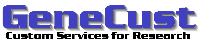 Fill and send this document to gene@genecust.com Your address			for delivery			for invoiceName			___________________________	_________________________Company/University	___________________________	_________________________Department/Institute	___________________________	_________________________Adress			___________________________	_________________________			___________________________	_________________________			___________________________	_________________________Email			___________________________	_________________________Tel. 			___________________________	_________________________Fax			___________________________	_________________________VAT number		___________________________     _________________________Purchase order number	_____________________     Quote number _____________Date				______________________________________Length  of gene(s)                  ______________________________________Service required     NORMAL    ECONOMY    RUSH    GENE FRAGMENT Optimisation requested	[  ]  yes   	 [  ]  no ; Expression system : ______________Sub cloning in customer vector (Extra charge)	    yes  		[  ]  noVector name 			______________________________________Insert has to be cloned into __________ and _________ restriction sites Inserted has to be cloned into default vector; choose    pUC57 or    pBluescript IISK+Delivery  Stab (Extra charge)    yes  		[  ]  noJoin the sequence in a text file (word, seq, fasta…)Sequence 1	(name)  ________________________________________________________Sequence 2	(name)	  ________________________________________________________Sequence 3	(name)	  ________________________________________________________Sequence 4	(name)	  ________________________________________________________Feel free to add dome lines for additional synthesis requests.